Страна Грузия 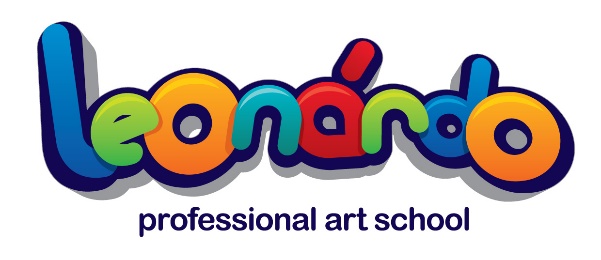 СОГЛАШЕНИЕ № 2505/18/06о неразглашении конфиденциальной информации и коммерческой тайныОБЩЕСТВЕННЫЙ СОЮЗ «ЕВРОПЕЙСКАЯ АССОЦИАЦИЯ РАЗВИТИЯ БИЗНЕСА», в лице председателя Высшего совета Ассоциации Андрея Азарова, действующего на основании Устава, именуемое в дальнейшем «Франчайзер», с одной стороны, и ФИЗИЧЕСКОЕ ЛИЦО-ПРЕДПРИНИМАТЕЛЬ БОНДАРЕНКО ЛАРИСА (Регистрационный номер учетной карты плательщика налогов 2933024947), именуемое в дальнейшем «Франчайзи» (пользователь коммерческой концессией), с другой стороны, совместно именуемые Стороны, предварительно ознакомленные с условиями и требованиями данного соглашения, осознавая его юридическую природу, свои договорные права, обязанности и ответственность, подтверждая отсутствие давления и/или обмана, заключили настоящее Соглашение о неразглашении сведений, составляющих конфиденциальную информацию и коммерческую тайну Франчайзера,  которые станут известны Франчайзи в связи с исполнением Сторонами Договора франчайзинга (КОММЕРЧЕСКОЙ КОНЦЕССИИ) LEONARDO ART SCHOOL № 2505/18/05 от 25 мая 2018 г., далее – Договора франчайзинга и иных правоотношений между Сторонами по созданию и работе филиала Международной образовательной сети LEONARDO ART SCHOOL в Российской Федерации, далее –  Соглашение о неразглашении, пришли к согласию о нижеследующем:ПРЕДМЕТ СОГЛАШЕНИЯ, ТЕРМИНОЛОГИЯ И ОСНОВНЫЕ ПОЛОЖЕНИЯ1.1. 	Предметом настоящего Соглашения о неразглашении коммерческой информации и коммерческой тайны является урегулирование правоотношений между Франчайзером и Франчайзи по обязательствам Франчайзи соблюдения особого правового режима по неразглашению конфиденциальной информации и коммерческой тайны, передаваемых ему Франчайзером, в силу исполнения Договора франчайзинга.  Передача вышеуказанной информации от Франчайзера к Франчайзи, обусловлена длительным взаимовыгодным сотрудничеством Сторон и стремлением Сторон совместно скоординировать свои дальнейшие деловые отношения в сфере арт- образования, предоставив им приоритетное значение.1.2. 	Конфиденциальная информация и коммерческая тайна в этом Соглашении - это информация, юридической сутью которой есть объекты права интеллектуальной собственности Франчайзера и связанных с ними прав.Франчайзер определяет эти права как информацию (сведения) с ограниченным доступом и особым правовым режимом их использования, несанкционированный доступ, использование и/или разглашение их способно причинить существенный ущерб имущественным и неимущественным правам Франчайзера и связанных с ним лиц (далее-Информация). СТРУКТУРА И СПОСОБ ПОЛУЧЕНИЯ КОНФИДЕНЦИАЛЬНОЙ ИНФОРМАЦИИ И КОММЕРЧЕСКОЙ ТАЙНЫ 2.1. Франчайзи признает, что с момента возникновения преддоговорных правоотношений между Сторонами подписания Договора франчайзинга он получает доступ к Информации.Предметом Договора франчайзинга является приобретение Франчайзи исключительного права на использование на Договорной территории в своей деятельности объектов права интеллектуальной собственности, принадлежащих Франчайзеру на праве собственности и/или использования, а также его коммерческого опыта и деловой репутации, что вместе или частично составляет и далее именоваться, как Комплекс исключительных прав (КИП).Франчайзи подтверждает, что в процессе указанных правоотношений он приобретает право на использование в предпринимательской деятельности Информации, в том числе КИП. 2.2. 	Франчайзи осознает, что к Информации также относится сведения, которые, во исполнение правоотношений между Сторонами, определены устно или письменно Франчайзером такими, что не подлежат разглашению или использованию.2.3. 	Франчайзер самостоятельно определяет объем информации и документов передаваемой Информации. 2.4. 	Права Франчайзи на использование Информации ограничены и определены условиями данного Соглашения.2.5. 	Основное, но не исчерпывающее, содержание Информации конкретизируется в Приложении №1 «Перечень сведений, составляющих конфиденциальную информацию и коммерческую тайну» к данному Соглашению, которое является неотъемлемой частью Соглашения.  2.6. 	Франчайзи имеет возможность получать знания и навыки, ознакомиться с авторской методикой, способами и принципами ведения бизнеса, получать Информацию в устной или письменной форме; на аудио и видео носителях; официально или случайно; на специализированном обучении или на рабочем месте; в виде разъяснения стандартов или работы с официальными документами  или другими способами и методами, которые не обозначены в этом пункте, или которые определяет Франчайзер самостоятельно и по своему усмотрению.2.6.	Франчайзи осознает, что несанкционированное Франчайзером, раскрытие, использование им или любым предприятием (организацией), представляемым или контролируемым им, или любыми аффилированными с ним лицами Информации любому не уполномоченному Франчайзером на то лицу или организации способно причинить существенный ущерб имущественным и неимущественным правам Франчайзера и имущественным и неимущественным правам связанных с ним лиц.ОБЯЗАННОСТИ И ПРАВА СТОРОНФранчайзи имеет права на получение и использование Информации только на условиях, данного Соглашения, Предварительного договора и Договора франчайзинга.В соответствии с настоящим Соглашением, Франчайзи обязуется не сообщать прямо или косвенно любым третьим лицам устно, письменно или любым другим способом Информацию, которая являются собственностью Франчайзера и стала известна Франчайзи.Франчайзи обязан обеспечить информирование своих сотрудников (партнеров, контрагентов в том числе и других связанных лиц) об условиях, в частности ответственности, данного Соглашения. Франчайзи несет ответственность за любые действия своих сотрудников (партнеров, контрагентов в том числе и других связанных лиц), которые приведут или могут привести к нарушению условий настоящего Соглашения.Франчайзи имеет право передавать Информацию своим сотрудникам (партнерам, контрагентам в том числе и другим связанным лицам) только в том объеме, который необходим для выполнения ими непосредственных трудовых, договорных, гражданско-правовых обязанностей и только после подписания с такими лицами аналогичного Соглашения о неразглашении, где стороной, которая раскрывает есть Франчайзи, а также Трехстороннего соглашения о неразглашении между Франчайзером, Франчайзи и сотрудником (партнером, контрагентом в том числе и другими связанными лицами) последнего.Франчайзи обязуется в течение действия Договора франчайзинга, а также в течение 10 (десяти) лет после его окончания не создавать подобные компании (организации), не работать на подобные компании (организации), не консультировать подобные компании (организации), не обучать сотрудников (партнеров, контрагентов в том числе и других связанных лиц) подобных компаний (организаций), не разглашать, не обнародовать иным любым способом Информацию, полученную от Франчайзера. Не разглашать Информацию иным третьим лицам, включая органы государственной власти, предприятия, учреждения, организации всех форм собственности и подчинения, не использовать Информацию в корыстных целях, за исключением использования такой информации в санкционированных Франчайзером пределах и на условиях данного Соглашения и Договора франчайзинга.Франчайзи обязуется ответственным образом хранить полученную Информацию во избежание ее намеренного или непреднамеренного разглашения, или использования любыми другими физическими или юридическими лицами, предприятиями, организациями и учреждениями. Франчайзи обязуется не совершать никаких действий, которые могут привести к несанкционированному доступу третьих лиц к Информации.Франчайзи обязуется принимать все надлежащие меры для охраны Информации и защищать ее от посягательств, а при возникновении угрозы такого посягательства немедленно уведомить об этом Франчайзера и выполнять его указания по нейтрализации негативных последствий в соответствии с условиями настоящего Соглашения.Франчайзи обязуется не передавать права и обязанности по настоящему Соглашению третьим лицам, а также не делегировать выполнение его отдельных функций с использованием Информации третьим лицам без соответствующего предварительного письменного согласия Франчайзера.Франчайзи обязуется без предварительного письменного согласия Франчайзера не дублировать материалы и документы, касающиеся Информации, не совершать любое копирование, фотографирование и другое воспроизведение/умножение информации, полученной от Франчайзера.Франчайзи обязуется придерживаться такой же степени секретности во избежание разглашения или использования Информации иными лицами, как если бы эта Информация принадлежала ему.Франчайзи обязуется нести ответственность за ненадлежащее использование, или за умышленное, или случайное разглашение Информации на условиях данного Соглашения и Договора франчайзинга. В случае не подписания Договора франчайзинга, прекращения, связанных с ним правоотношений, Франчайзи также обязуется сохранять Информацию и нести ответственность на условиях данного Соглашения.ОТВЕТСТВЕННОСТЬ ФРАНЧАЙЗИФранчайзи несет ответственность за несоблюдение условий данного Соглашения, его неполное или ненадлежащее исполнение согласно международному законодательству и настоящему Соглашению.За разглашение Франчайзи третьим лицам и использование Информации в течение действия Договора франчайзинга и до истечения 10 лет с момента окончания его действия, несанкционированное Франчайзером, Франчайзи обязан возместить причиненные таким разглашением убытки в полном объеме, а также уплатить штраф в размере 20% (Двадцать процентов) от суммы Паушального взноса указанного в Договоре франчайзинга (далее - Паушальный взнос).За любое нарушение сотрудником, партнером, контрагентом Франчайзи, а также иным связанным с ним лицом условий, предусмотренных в разделе 3 настоящего Соглашения, Франчайзи платит Франчайзеру штраф в размере 10% (Десять процентов) от суммы Паушального взноса за каждый случай нарушения.За несанкционированное использование КИП за пределами Договорной территории (в терминологии Договора франчайзинга) или в пределах Договорной территории, а именно, в случае открытия Франчайзи, его сотрудниками или аффилированными с ними физическими или юридическими лицами несанкционированных Франчайзером учебных заведений, в которых могут использоваться специальные знания, навыки, методики, принципы, модели, инструменты КИП, для получения дохода или без него, Франчайзи обязан заплатить Франчайзеру штраф в размере 120% (Сто двадцать процентов) от суммы Паушального взноса за каждый случай нарушения.ДЕЙСТВИЕ СОГЛАШЕНИЯ.Данное Соглашение считается заключенным и вступает в силу с момента его подписания Сторонами.Сканированные копии документов, подписанные любой из Сторон и отправленные на электронные адреса, указанные в данном Соглашении, Стороны признают действительными документами, подлежащими исполнению Сторонами, банковскими и другими организациями.Период исполнения взятых Франчайзером на себя обязательств по данному Соглашению начинается с момента его подписания и заканчивается через 10 лет после наступления момента прекращения срока действия Договора франчайзинга.Окончание срока настоящего Соглашения не освобождает Стороны от ответственности за его нарушение, которое имело место во время действия настоящего Соглашения.ЗАКЛЮЧИТЕЛЬНЫЕ ПОЛОЖЕНИЯ.6.1. 	При возникновении каких-либо споров касающихся данного Соглашения, Стороны обязуются урегулировать их в досудебном порядке путем переговоров, в ином случае спор передаётся на рассмотрение в соответствующий суд по месту юридического адреса ответчика.6.2. 	Стороны несут полную ответственность за правильность указанных ими в настоящем Соглашении своих реквизитов и обязуется в течении трех дней в письменной форме сообщать другой Стороне об их изменении, а в случае несообщения несет риск наступления связанных с ним неблагоприятных последствий. 6.3. 	Изменения в настоящее Соглашение могут быть внесены только по договоренности Сторон, которая оформляется дополнительным соглашением к настоящему Соглашению. Такие изменения вступают в силу с момента, надлежащего оформления Сторонами соответствующего дополнения к настоящему Соглашению.6.4. 	Все дополнения и приложения к настоящему Соглашению являются его неотъемлемой частью и имеют юридическую силу в случае, если они совершены в письменной форме и подписаны Сторонами.6.5. 	Если одно или более положений настоящего Соглашения будут признаны судом незаконными, недействительными или невозможными к применению, Соглашение считается действительным в оставшейся части и продолжает свое действие.6.6.	Односторонний отказ Стороны от условий данного Соглашения не допускается.6.7.	Настоящее Соглашение подписывается в двух экземплярах для каждой из Сторон, имеющих одинаковую юридическую силу: один - для Франчайзи, второй - для Франчайзера.РЕКВИЗИТЫ И ПОДПИСИ СТОРОНПодписи сторонПриложение №1к Соглашению о неразглашении конфиденциальной информации и коммерческой тайны№ 2505/18/06 от 25 мая 2018 г.ПЕРЕЧЕНЬ СВЕДЕНИЙ, СОСТАВЛЯЮЩИХ КОНФИДЕНЦИАЛЬНУЮ ИНФОРМАЦИЮ И КОММЕРЧЕСКУЮ ТАЙНУОБЩИЕ ПОЛОЖЕНИЯ.Данный Перечень сведений, составляющих конфиденциальную информацию и коммерческую тайну (далее-Перечень) принадлежит на праве собственности и иных смежных прав ОБЩЕСТВЕННЫЙ СОЮЗ «ЕВРОПЕЙСКАЯ АССОЦИАЦИЯ РАЗВИТИЯ БИЗНЕСА», и который не является исчерпывающим.Франчайзи имеет право в процессе исполнения правоотношений по Договору франчайзинга, на свое усмотрение приравнивать, в устной или письменной форме иные сведения к этому перечню и придавать им статус конфиденциальной информации или коммерческой тайны, согласно их юридически сущностному определению, указанному в пункте 1.4. данного Соглашения о неразглашении конфиденциальной информации или коммерческой тайны (далее-Информация).Защите подлежат также сведения, относящиеся к содержанию и результатам деятельности Франчайзера, неправомерное ознакомление с которыми третьих лиц может нанести вред его коммерческим интересам.Информация охраняется согласно условиями данного соглашения и международно-правовыми нормативными актами, и межправительственными соглашениями.Сканированные копии документов, подписанные любой из Сторон и отправленные на электронные адреса, указанные в данном Соглашении, Стороны признают действительными документами, подлежащими исполнению Сторонами, банковскими и другими организациями.В случае, если Франчайзи не осуществил отправку подписанного им Перечня Франчайзеру или возражений на него в течение 3 (Трех) дней, данный документ считается вступившим в силу с момента его отправки Франчайзером на электронный адрес Франчайзи, указанный в данном Соглашении.2.	ПЕРЕЧЕНЬ СВЕДЕНИЙ, СОСТАВЛЯЮЩИХ КОММЕРЧЕСКУЮ ТАЙНУ И КОНФИДЕНЦИАЛЬНУЮ ИНФОРМАЦИЮ 2.1. 		Комплекс исключительных прав (КИП):2.1.2. 	Все сведения, содержащие в себе Авторские учебные пособия по курсам: АДМИНИСТРАТИВНОЕ ОБУЧЕНИЕ (LEONARDO ART SCHOOL)ПЕДАГОГИЧЕСКОЕ ОБУЧЕНИЕ (LEONARDO ART SCHOOL)МЕТОДИЧЕСКОЕ ОБУЧЕНИЕ (LEONARDO ART SCHOOL)ОБУЧАЮЩИЕ ПОСОБИЕ (LEONARDO ART SCHOOL)2.1.3. 	Все сведения, которые содержит в себе Авторская методика обучения, а также методы, способы, принципы и особенности ее практического применения, способы их внедрения в образовательную сферу, в частности это касается:Интерактивные уроки «LEONARDO ART SCHOOL»Мастер-классы «LEONARDO ART SCHOOL»Бизнес-лагеря «LEONARDO ART SCHOOL»Тестирование «LEONARDO ART SCHOOL»2.1.4.	Все сведения, которые содержат в себе Авторская программа и Методика обучения учителей, а также методы, способы, принципы и особенности их практического применения, способы их внедрения в образовательную сферу.2.1.5. 	Все сведения, которые содержат в себе Авторская программа и Методика обучения родителей, а также методы, способы, принципы и особенности их практического применения, способы их внедрения в образовательную сферу. В частности, информация, полученная в процессе обучения по указанной методике.2.1.6. 	Информация, которая полученная в процессе обучения по авторским программам и методикам Франчайзера и на основании договоров обучения и других сделок, заключенных с Франчайзером в порядке, установленном законодательством.2.2.	Сведения, составляющие Ноу-хау, а именно:«Модель организации учебного процесса и практики» - сведения, которые содержат в себе, программу, способы и средства их практической реализации, а также другая информация, связанная с реализацией этого процесса. «Бизнес-фестивали», особенности их организации; способы и средства проведения; средства привлечения третьих лиц к участию; система налаживания связей с контрагентами и другая информация.«Лагеря», особенности их организации; способы и средства проведения; средства привлечения третьих лиц к участию в лагерях; система налаживания связей с контрагентами и другая информация.«Система поддержки ученика во время обучения (специальные премии, стипендии, признание)», способы и принципы применения; особенности практической реализации.«Система поддержки ученика после окончания школы» средствами Франчайзера в частности способы, особенности и принципы практической реализации.2.3. 		Сведения, содержащие в себе коммерческую тайну и конфиденциальную информацию по организации деятельности и управления Франчайзи и / или Франчайзера:Сведения, касающиеся способов и средств управления;Сведения о внутренней структуре пользователя и владельца; порядок принятия решений;Сведения, раскрывающие показатели финансового плана;Сведения о финансовых операциях; электронные формы бюджета и расчета прибыли и план счетов для бухгалтерии Франчайзи;Сведения об уровне доходов;Сведения о планах расширения и налаживания коммерческих и деловых связей;Стратегический план развития деятельности;Сведения о деловых партнерах и других третьих лицах, находящихся в правовых отношениях с Франчайзи и / или Франчайзером;Сведения, содержащие в себе способы и методы, принципы и особенности деятельности;Сведения, включающие в себя маркетинговые стратегии;Содержание сделок, заключенных с Франчайзи и / или Франчайзером или таких, которые будут заключены в будущем;Технология ведения хозяйственной деятельности;Шаблоны договоров и другая деловая документация;Графики, описания, планы и содержание мероприятий; Шаблоны трудовых договоров с работниками, гражданско-правовых договоров с контрагентами;Образцы рекламных материалов;Образцы сувенирной продукции;Брендбук;Форму отчета Франчайзи по рекламе, маркетингу и информационного сопровождения;Образцы писем, пресс-релизов, приглашений, объявлений и прочее;Пароль от индивидуального раздела «Личный кабинет» Франчайзи на сайте Франчайзера. 2.4. 	К Перечню данного Соглашения, также относятся:2.4.1.	Другие сведения, связанные с производственной, образовательной, экономической, финансовой, управленческой и иной деятельностью Франчайзи и / или Франчайзера и разглашение которых может привести к причинению вреда, повлечь материальный ущерб, нанести ущерб его деловой репутации, а также иным имущественным и неимущественным правам Франчайзера и связанных с ним лиц.2.4.2. Любая иная информация, передача которой осуществляется на основании Договора франчайзинга и приложений к ней считается Информацией с соответствующим правовым режимом, установленным данным Соглашением.ЗАВЕРЕНИЯ СТОРОНС Перечнем сведений, составляющих конфиденциальную информацию и коммерческую тайну ознакомлен(а) и обязуюсь не разглашать полученную Информацию, каким бы способом она ни стала мне доступна.Обязуюсь нести ответственность, предусмотренную данным Соглашением. ФРАНЧАЙЗИ:____________________________________________________________________________________________________ ____________________________________________________________________________________________________  _____________________________________________/____________________________________________________/М.П.«_____» _________________ 20_____ годаЭкземпляр Соглашения о неразглашении получен:Украина, Одесса  «25» мая 2018 г.Франчайзер:ОС «ЕВРОПЕЙСКАЯ АССОЦИАЦИЯРАЗВИТИЯ БИЗНЕСА»Франчайзи:ФИЗИЧЕСКОЕ ЛИЦО-ПРЕДПРИНИМАТЕЛЬБОНДАРЕНКО ЛАРИСАЕГРЮЛ,ФЛПиОО:  41144203ОБЩЕСТВЕННЫЙ СОЮЗ «ЕВРОПЕЙСКАЯ АССОЦИАЦИЯ РАЗВИТИЯ БИЗНЕСА»Адрес: 65012, г. Одесса, улица Ришельевская, 68-г. , Бизнес – центр «100%»Реквизиты для оплаты в гривне (UAH):Т/с 26006054371516 в ПАО «КБ "ПРИВАТБАНК», г. Одесса, МФО 328704.Реквизиты для оплаты в евро (EUR):Т/с 26006054371516, PJSK CB «PRIVATBANK», 1D HRUSHEVSKOHO STR., KYIV,01001, UKRAINESWIFT Code банка: PBANUA2XIBAN Code: UA973287040000026006054371516Счёт в банке-корреспонденте: 400886700401SWIFT Code банка-корреспондента: COBADEFFБанк-корреспондент: Commerzbank AG, Frankfurt am Main, Germany.Реквизиты для оплаты в долларах (USD):Т/с 26006054367423, PJSK CB «PRIVATBANK», 1D HRUSHEVSKOHO STR., KYIV,01001, UKRAINESWIFT Code банка: PBANUA2XIBAN Code: UA283287040000026006054367423Счёт в банке-корреспонденте: 001-1-000080SWIFT Code банка-корреспондента: CHASUS33Банк-корреспондент: JP Morgan Chase Bank, New York, USAилиСчёт в банке-корреспонденте: 890-0085-754SWIFT Code банка-корреспондента: IRVT US 3NБанк-корреспондент: The Bank of New York Mellon, New York, USA.Выписка  ЕГРЮЛ,ФЛПиОО:  РНУКПН:2933024947Место регистрации:65082, Одесская область, г. Одесса, ул. Гоголя, д.7, кв.24E-mail: _________________________________________________
Tel.: + 380974009079  (WhatsApp/Viber)Skype: bond2upРеквизиты для оплаты в гривне (UAH): ФЛП Бондаренко Лариса ВитальевнаТ/с 26009054200190 в ПАО «КБ «ПРИВАТБАНК»ЕГРПОУ 14360570МФО 328704Адрес для переписки: г. Одесса, ул. Гоголя, д.7, кв.33За Франчайзера:________________________________ ________________________________ Должность уполномоченного лица________________________________ Фамилия, имя________________________________ ________________________________ _______________________ /_________________ /«_____» ____________ 20_____ г.За Франчайзи:________________________________ ________________________________ Должность уполномоченного лица________________________________ Фамилия, имя________________________________ ________________________________ ______________________ /_________________ /«_____» _____________ 20_____ г.